St. Mary Catholic Booster Club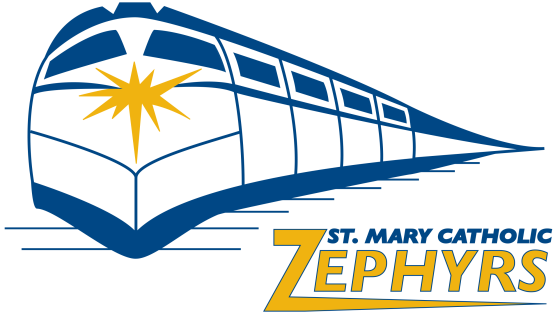 5/15/196:30 pmSt. Mary Catholic High School Resource CenterBooster Club Meeting MinutesAttendance:   Adam Bates, Lynn Parks, Dave Thone, Rachel Eggert, Jeff Braatz, Jay ZelinskiApproval of Previous Meeting Minutes Motion to Approve Previous Meeting Minutes: Rachel E.Second to Approve Previous Meeting Minutes: Jeff B.Financial Update – Adam BatesTotal Income: $59,019Total Expense: $67,251Current Year Balance: -$8,233Current Total Net Assets: $21,591Revenue this month:Banner sponsors, Concessions (baseball, soccer, softball, MS), Booster Club Apparel, Donation – Kimberly Clark (match).    Expense this month:Design and printing of the sports books, Concessions, Apparel, Supplies & Equipment for Golf, Tennis and Track and Field, Officials, Robotics, Facilities Maintenance, State bound Robotics(Worlds) and Powerlifting (National Meet), Spotify monthly payment and Fitness Center Payroll, Education Scholarship (10% of GZO). Motion to Approve Financial Update: Lynn P.Second to Approve Financial Update: Rachel E.Athletic Director Report MS –Rachel Eggert Softball year-end tournament took 3rd place out of 4 teams. Tennis meet coming up this Saturday @ Xavier.  Tennis largest group, kids still asking to join.MS State Track Meet in Waupun - 14 of our athletes from MS will be attending state. Athletic Director Report HS – Adam Bates Softball: 8-9 overall, Senior night tomorrow. 4th or 5th in the conference – not all games have been played yet.Anna Little threw a perfect game with 16 strikeouts! First perfect game in SMC history!The SMCHS Softball team received a 4-seed in the playoffs and got a bye in the first round of the playoffs! We will host Manitowoc Lutheran, the 5-seed, in the Regional Semifinal Round on Tuesday, May 21 at 4:30pm! If we win, we will then play in the Regional Final game on Thursday, May 23 at 4:30pm.Gary Roth Track & Field:Conference Meet - Boys Finished 3rd overall.Senior Ethan Unruh was named the Most Valuable Runner at the Big East Conference Track & Field Meet last night! He won the 1600 M Run, the 800 M Run and was a member of the winning 1600 M Relay team. Congratulations, Ethan!Regional meet in Hilbert and Sectionals to follow. Good shot to advance some runners to state.Girls Soccer:10-5 overall – end 4th or 5th in the conferenceSeed meeting is tonight. Should get 1 or 2 seed. Regional is @ Omro. Update: The SMCHS Girls Soccer team received a 1-seed in the playoffs and will play River Valley, the 8-seed, in Regional Semifinal round of the playoffs Thursday, May 30 at 5:00pm! If we win, we will then host the Regional Final game on Saturday, June 1 against either Aquinas, the 4-seed, or Richland Center, the 5-seed, at a time to be determined.Sectional Finals we will host – will need workers. Saturday, June 8. Baseball13-2 overall and tied for 1st place in conference.The SMCHS Baseball team received a 1-seed in the playoffs and got a bye in the first round of the playoffs! We will host either Hilbert/Stockbridge, the 4-seed, or Brillion, the 5-seed, in the Regional Semifinal Round on Tuesday, May 28 at 4:30pm! If we win, we will then host the Regional Final game on Wednesday, May 29 at 4:30pm. Sectionals is in Crandon.Boy’s Tennis:Finished 2nd in conference Sub-sectionals at Lakeland Union MinocquaGolf:Conference meet tomorrow – play Black Wolf RunRegionals on Tuesday @ Rock River Country Club Sectional is the following week – Markesan is hosting, and it’ll be played in Lawsonia. Football:Formal press release goes out 5/16/19 – hired a new football coach. Jeremy Clifton – also interested in a teaching position.Jeremy will be SMCS Strength & Conditioning Coach also. Also interested in coaching track & field. Strength & Conditioning Coach – Adam asking for financial assistance for this position. Can BC support the System for $6,000? BC is already providing support and coverage for weekends, etc.Will the System budget for it next year and BC is just helping get this position off the ground?Consider adding a fundraising event to help offset the costs.Motion to Approve $6,000 for 1-year to go toward supporting Strength & Conditioning Coach: Jeff B.2nd Motion to Approve $6,000 for 1-year to go toward supporting Strength & Conditioning Coach: Lynn P.Standing Committee Chair ReportsConcessions – Adam Bates for Tiffany Vosters No report. Sports/Activities Book Update – Jeff BraatzSpring books & posters are out and printed. Outdoor signage is printed.Printing bill not received yet.Beginning to update and purge names for the sponsorship mailing list for the summer. Spirit Stop – Adam Bates for Tara GagneSPIRIT STOP Save the Date!SPIRIT STOP – Spring Zephyrs Apparel Blowout SaleTuesday, May 21 3:00 p.m.-6:00 p.m.  Zephyrs Fields       8:00 a.m.-3:00 p.m. Elementary SchoolsCome early for the best selection of sizes and options.  25% off everything!  EVERYTHING – sweatshirts, pullovers, sweatpants, baseball hats, water bottles, Zephyrs socks and high school approved long and short sleeve shirts.  There will also be $5 short sleeve t’s, $10 sweatshirts and more.  This discount is only available in person, not online.Agreement worked out between Adam & Jay. SMC will take in the rest of the apparel that is held at Strategies. BC will absorb the expense to pay Strategies.GZO – Dave Thone Next meeting is June 6 @ Waverly Beach.Sponsorships are coming in.  Save the date: July 12, 2019Additional Topics – Adam Bates Ice Cream machineMachine 24x30x28 on wheelsHow much does the cream cost? $20 (approx. 150 cones)Basic cleaning supplies.Machine is 8 years old.Who to contact for maintenance?  Commercial Appliance out of Appleton.NEXT MEETING: Wednesday, June 12, at 6:30 St. Mary Catholic High School Resource Center. Meeting Adjourned: Motion to Adjourn by Jeff B.  Second Motion to Adjourn by Rachel E.